PHYSICAL EDUCATION 9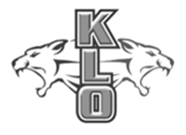 Mr. MaundrellOverview:	The aim of this course is to provide a high quality Physical Education program that will give you the skills necessary to get active and stay active.  During this course you will learn basic movement skills, game tactics and effective active living strategies.  Our goal is to not only improve your athletic performance but to give you the necessary tools to pursue a healthy, active lifestyle.We Expect You To:Arrive on time wearing an appropriate gym strip (will be discussed in class)Participate to the best of your ability. Have a positive attitude; respect your peers and teachersAssist in equipment set up and take down throughout the classParticipate in a safe manner and abide by gym rulesLeave any electronic gadgets in your lockerHave fun!Health Issues: If you are experiencing a health related issue that stops you from participating in class, you must bring a note signed by your parents explaining the situation. Extended periods of non-participation in class will require a doctor's note. The Fun Stuff!You will have the opportunity to participate in a variety of activities throughout this course.  The following are examples of some activities we may experience.Note: We won’t be able to participate in every activity listed above and may include activities that are not listed.  There may be an opportunity for field trips but those will be discussed in class.How will you be graded?Contact InfoEmail: brodie.maundrell@sd23.bc.caPHYSICAL EDUCATION 9Mr. MaundrellParticipation & Attitude10 Point ScaleField Trip Permission FormDear Parent / Guardian,	The purpose of this letter is to make you aware of the various activities your child will be participating in during Physical Education this semester.                We may be using walking, hiking and jogging off school grounds as part of our fitness program.  Fieldtrips may include walking to Capital News Center (CNC) to access the indoor soccer fields as well as using the H20 facility & McCurdy Bowling Centre.   An OPTIONAL fee of $20.00 for these course enhancing opportunities will be added to their online fees.  Students will be able to meet course requirements without attending the field trips.  If students decide to attend, the fee can be paid online through our school website.  Please include your printed name and signature on the bottom of the form on the opposite side of this letter.  If you have any questions or concerns do not hesitate to contact your student’s teacher at the school at (250) 870- 5108 or by email.Sincerely,OKM  P.E. DepartmentMs. M. FaustMr. P. ThiessenMr. J. EnnsMrs. K. NaultMr. B. FordMr. G. KafkaMr. M. RossField Trip Permission FormOKM PE DepartmentDetailsParent/Guardian ConsentI have read the description of activities, understand that there may be inherent risks associated with these activities and accept these risks.  I also understand that all of the requirements of the school Code of Conduct apply while students are on field trips and I will repay the school for costs if it is necessary to send this student home by means other than as stated above.Student Name: _____________________________________________________________________________Student’s BC Medical Number: ____________________________________________________________Medical concerns, allergies, medication requirements: _________________________________________________________________________________________________________________________________Parent Signature: ___________________________		Date: _________________________Fitness TrainingFitness TrainingGamesGamesRhythmic MovementYogaCircuit TrainingJoggingWeight TrainingBasketball  Floor HockeyVolleyball  Team HandballField HockeyUltimate  Softball RugbyLacrosse  Soccer  Dance60% Attitude & Participation20% Skill & Performance20% Written WorkDaily Participation Marks  See attached marking scaleThis will be evaluated in a variety of ways.  Some possibilities include: routine building, observing your game play, formal skill testing.   Based on active health & fitness theory units9/10(90% +)I arrived early or on time with proper PE stripI put in maximum effort during all activitiesI was always supportive and encouraging of my classmatesI always treated my teacher and classmates with respectI helped set up and put away equipment8(80% +)I arrived on time with proper PE stripI put forth an above average effort during activitiesI was almost always supportive and encouraging of my classmatesI treated my teacher and classmates with respectI helped set up and put away equipment6(60% +)I arrived on time with proper PE stripI put forth an average effort during activitiesI was usually supportive and encouraging of my classmatesI treated my teacher and classmates with respect5(50% +)I arrived late or without proper PE stripI put forth a below average effort during activitiesI was rarely supportive and encouraging of my classmatesI was sometimes disrespectful to my teacher and classmates   1-4 I arrived late and without proper PE stripI put forth little or no effort during activities not supportive and encouraging of my classmatesI was disrespectful to my teacher and classmatesSchool: OKM SecondarySchool Phone: 870-5108School Phone: 870-5108Teacher Contact: Destination of Trip: Various locations around Kelowna ie. Capital News Center, streets around OKM, McCurdy Bowl, H20Destination of Trip: Various locations around Kelowna ie. Capital News Center, streets around OKM, McCurdy Bowl, H20Destination of Trip: Various locations around Kelowna ie. Capital News Center, streets around OKM, McCurdy Bowl, H20Destination of Trip: Various locations around Kelowna ie. Capital News Center, streets around OKM, McCurdy Bowl, H20Description of Activities: Travel via foot and district bus to various recreational facilities around Kelowna; hiking, jogging and biking fieldtrips on streets and paths around KelownaDescription of Activities: Travel via foot and district bus to various recreational facilities around Kelowna; hiking, jogging and biking fieldtrips on streets and paths around KelownaDescription of Activities: Travel via foot and district bus to various recreational facilities around Kelowna; hiking, jogging and biking fieldtrips on streets and paths around KelownaDescription of Activities: Travel via foot and district bus to various recreational facilities around Kelowna; hiking, jogging and biking fieldtrips on streets and paths around KelownaInherent Risks of Participation:Injuries related to vehicle collisions while traveling to and from activity areas; becoming lost or separated from the class; injuries related to trips and falls; injuries related to bicycle crashes; injuries related to the demands of activity (ie. lack of cycling skill); injuries related to equipment malfunction; allergic reactions; injuries related to falling on ice; other risks associated with participation in the activity and environmentSTUDENTS MUST WEAR PARENT-APPROVED HELMETS FOR BIKING AND SKATINGInherent Risks of Participation:Injuries related to vehicle collisions while traveling to and from activity areas; becoming lost or separated from the class; injuries related to trips and falls; injuries related to bicycle crashes; injuries related to the demands of activity (ie. lack of cycling skill); injuries related to equipment malfunction; allergic reactions; injuries related to falling on ice; other risks associated with participation in the activity and environmentSTUDENTS MUST WEAR PARENT-APPROVED HELMETS FOR BIKING AND SKATINGInherent Risks of Participation:Injuries related to vehicle collisions while traveling to and from activity areas; becoming lost or separated from the class; injuries related to trips and falls; injuries related to bicycle crashes; injuries related to the demands of activity (ie. lack of cycling skill); injuries related to equipment malfunction; allergic reactions; injuries related to falling on ice; other risks associated with participation in the activity and environmentSTUDENTS MUST WEAR PARENT-APPROVED HELMETS FOR BIKING AND SKATINGInherent Risks of Participation:Injuries related to vehicle collisions while traveling to and from activity areas; becoming lost or separated from the class; injuries related to trips and falls; injuries related to bicycle crashes; injuries related to the demands of activity (ie. lack of cycling skill); injuries related to equipment malfunction; allergic reactions; injuries related to falling on ice; other risks associated with participation in the activity and environmentSTUDENTS MUST WEAR PARENT-APPROVED HELMETS FOR BIKING AND SKATINGGroup of Students: OKM Physical Education StudentsGroup of Students: OKM Physical Education StudentsGroup of Students: OKM Physical Education StudentsGroup of Students: OKM Physical Education StudentsNumber of students: 30-34Number of students: 30-34Number of Teacher Supervisors: 1Number of Teacher Supervisors: 1Departure Date: Various DatesDeparture Date: Various DatesDeparture Time: Various BlocksDeparture Time: Various BlocksReturn Date: Various DatesReturn Date: Various DatesReturn Time: Various BlocksReturn Time: Various BlocksTransportation:School District Bus  [ X ]                Wheelchair Access   [   ]                Private Vehicle         [  ]Rented Vehicle         [    ]                 Commercial Carrier [   ]                Foot / Bicycle           [ X ]Driven By:District Driver          [ X ]                 Authorized Adult    [ X ]                Commercial Driver  [   ]Authorized Student Driver (No Passengers Allowed)      [  ]                Teacher                    [  ]Transportation:School District Bus  [ X ]                Wheelchair Access   [   ]                Private Vehicle         [  ]Rented Vehicle         [    ]                 Commercial Carrier [   ]                Foot / Bicycle           [ X ]Driven By:District Driver          [ X ]                 Authorized Adult    [ X ]                Commercial Driver  [   ]Authorized Student Driver (No Passengers Allowed)      [  ]                Teacher                    [  ]Transportation:School District Bus  [ X ]                Wheelchair Access   [   ]                Private Vehicle         [  ]Rented Vehicle         [    ]                 Commercial Carrier [   ]                Foot / Bicycle           [ X ]Driven By:District Driver          [ X ]                 Authorized Adult    [ X ]                Commercial Driver  [   ]Authorized Student Driver (No Passengers Allowed)      [  ]                Teacher                    [  ]Transportation:School District Bus  [ X ]                Wheelchair Access   [   ]                Private Vehicle         [  ]Rented Vehicle         [    ]                 Commercial Carrier [   ]                Foot / Bicycle           [ X ]Driven By:District Driver          [ X ]                 Authorized Adult    [ X ]                Commercial Driver  [   ]Authorized Student Driver (No Passengers Allowed)      [  ]                Teacher                    [  ]